Esther Percilla (Myers) ReddingJanuary 29, 1845 – May 28, 1900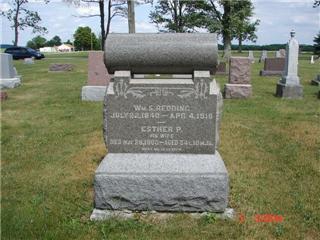 Photo by Sarge
   Mrs. William S. Redding died at midnight Sunday after and illness of eight weeks. She resided in Liberty Township. The cause of her death is unknown, but was presumably cancer of the stomach and a post mortem was held Monday to ascertain what the matter was.    She left two married children, Ware Redding and Mrs. Ed Edris.    The funeral occurred at Rockford Tuesday morning.Bluffton Chronicles, Wells County, IndianaMay 30, 1900*****Indiana, Death Certificates, 1899-2011
Name: Percilla Myers Redding
[Percilla Myers Myers]
Gender: Female
Race: White
Age: 55
Marital status: Married
Birth Date: abt 1845
Birth Place: Ohio
Death Date: 28 May 1900
Death Place: Bluffton, Wells, Indiana , USA
Father: John Myers
Informant: ?? Dean; Bluffton, Indiana
Burial: May 29, 1900; Barber Mills, Indiana